ПРОЕКТ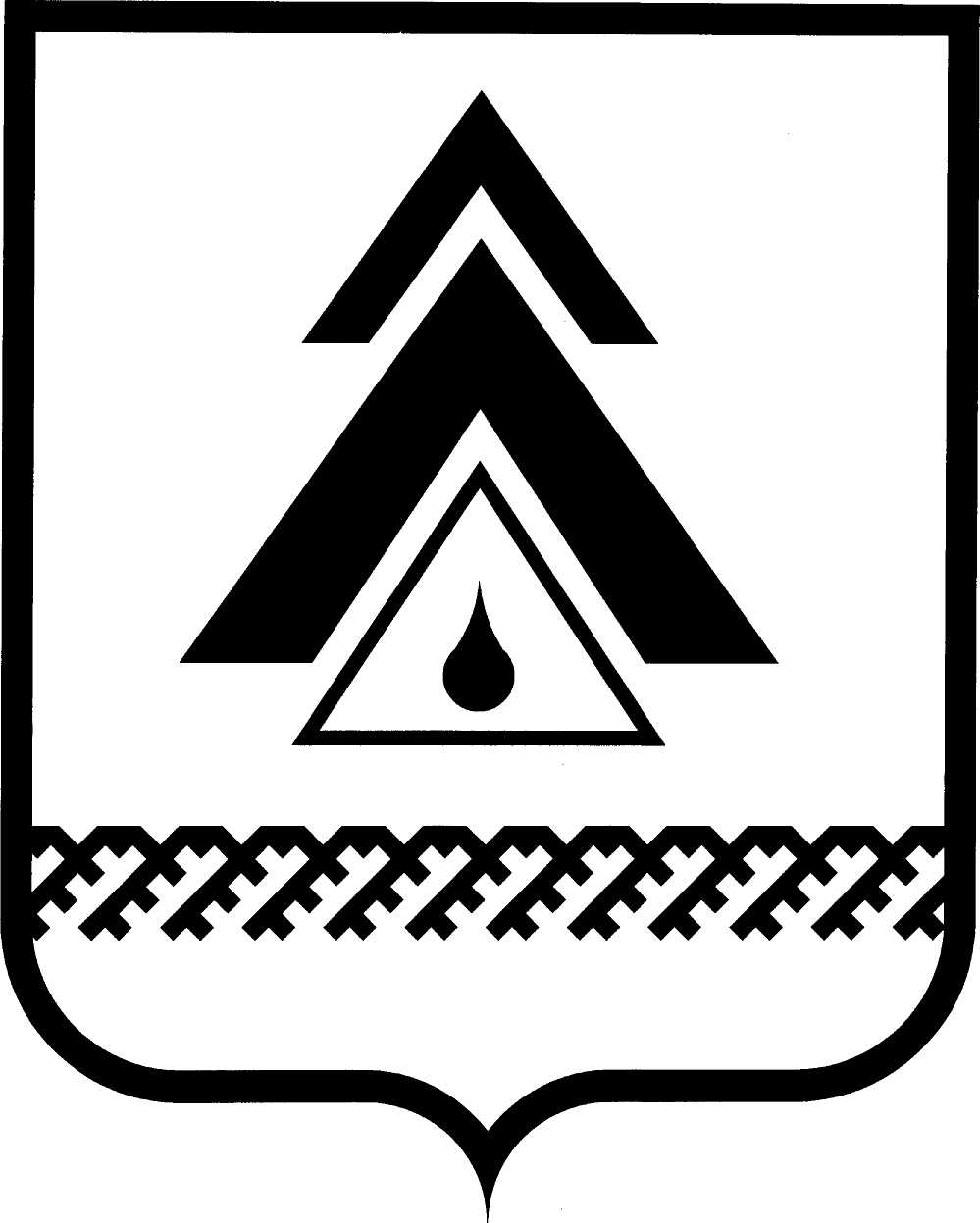 ДУМА НИЖНЕВАРТОВСКОГО РАЙОНАХанты-Мансийского автономного округа - ЮгрыРЕШЕНИЕО внесении изменения в решение Думы района от 28.11.2014 № 587 «О налоге на имущество физических лиц» В соответствии с Федеральным законом от 04.10.2014 № 284-ФЗ «О внесении изменений в статьи 12 и 85 части первой и часть вторую Налогового кодекса Российской Федерации и признании утратившим силу Закона Российской Федерации «О налогах на имущество физических лиц»», а также в связи с принятием Закона Ханты-Мансийского автономного округа – Югры от 16.01.2017 № 1-оз «О статусе и границах муниципальных образований Ханты-Мансийского автономного округа – Югры»Дума районаРЕШИЛА: 1. Внести изменение в решение Думы района от 28.11.2014 № 587 «О налоге на имущество физических лиц», изложив пункт 1 в следующей редакции:«1. Установить на межселенной территории, находящейся в пределах границ Нижневартовского района, налог на имущество физических лиц.».2. Решение опубликовать (обнародовать) на официальном веб-сайте администрации Нижневартовского района (www.nvraion.ru).3. Решение вступает в силу после его официального опубликования (обнародования) и распространяет свое действие на правоотношения, возникшие с 26 января 2017 года.4. Контроль за выполнением решения возложить на постоянную комиссию по бюджету, налогам, финансам и социально-экономическим вопросам Думы района (Е.Г. Поль).от _____________г. Нижневартовск                                             № ________Председатель Думы района______________С.В. СубботинаГлава района ______________Б.А. Саломатин 